Site Photos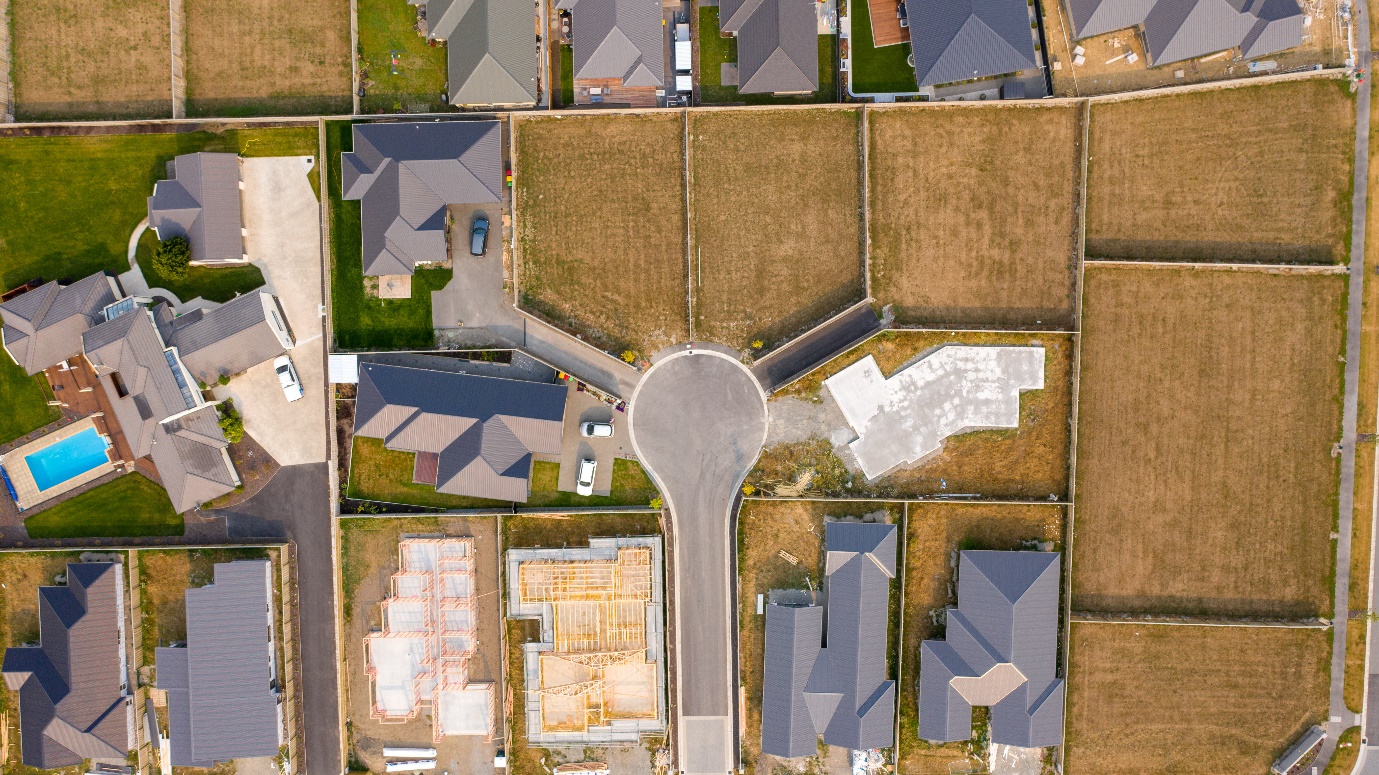 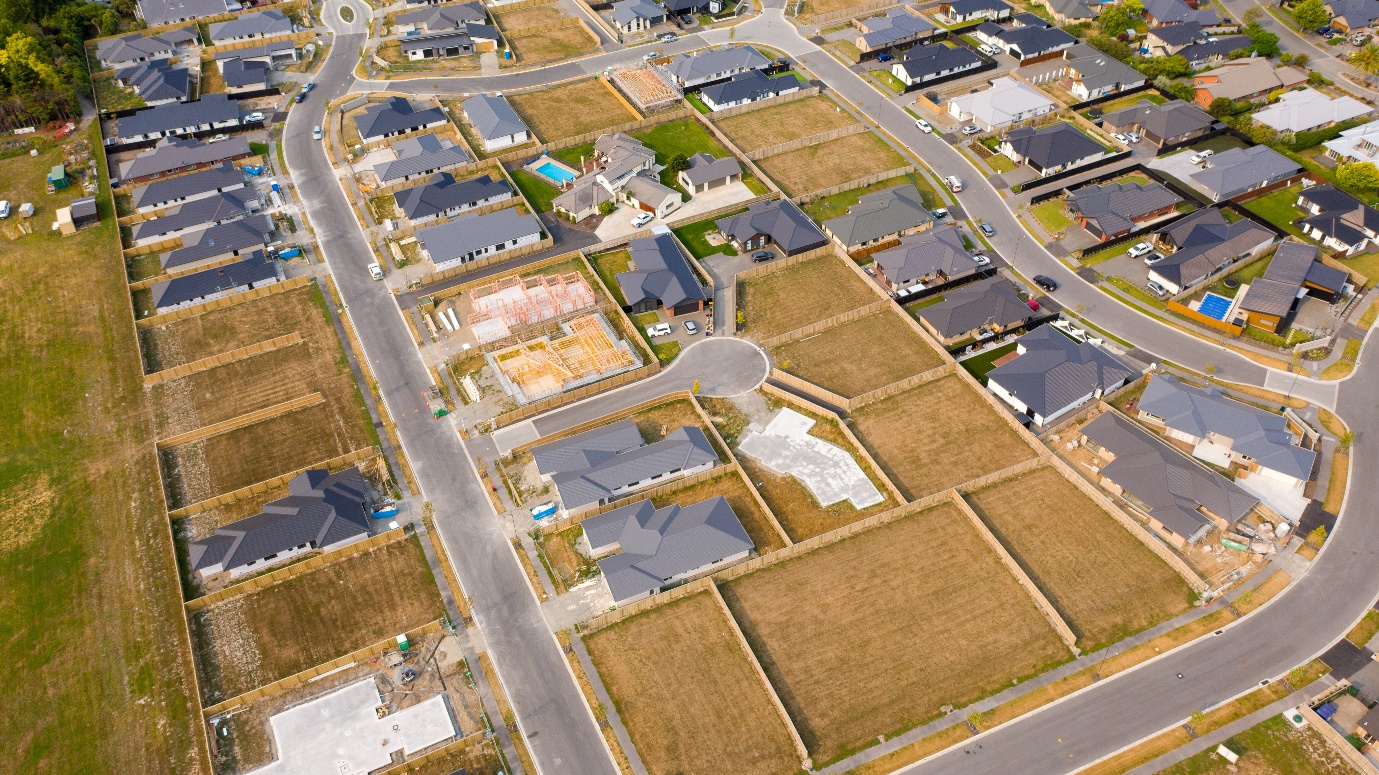 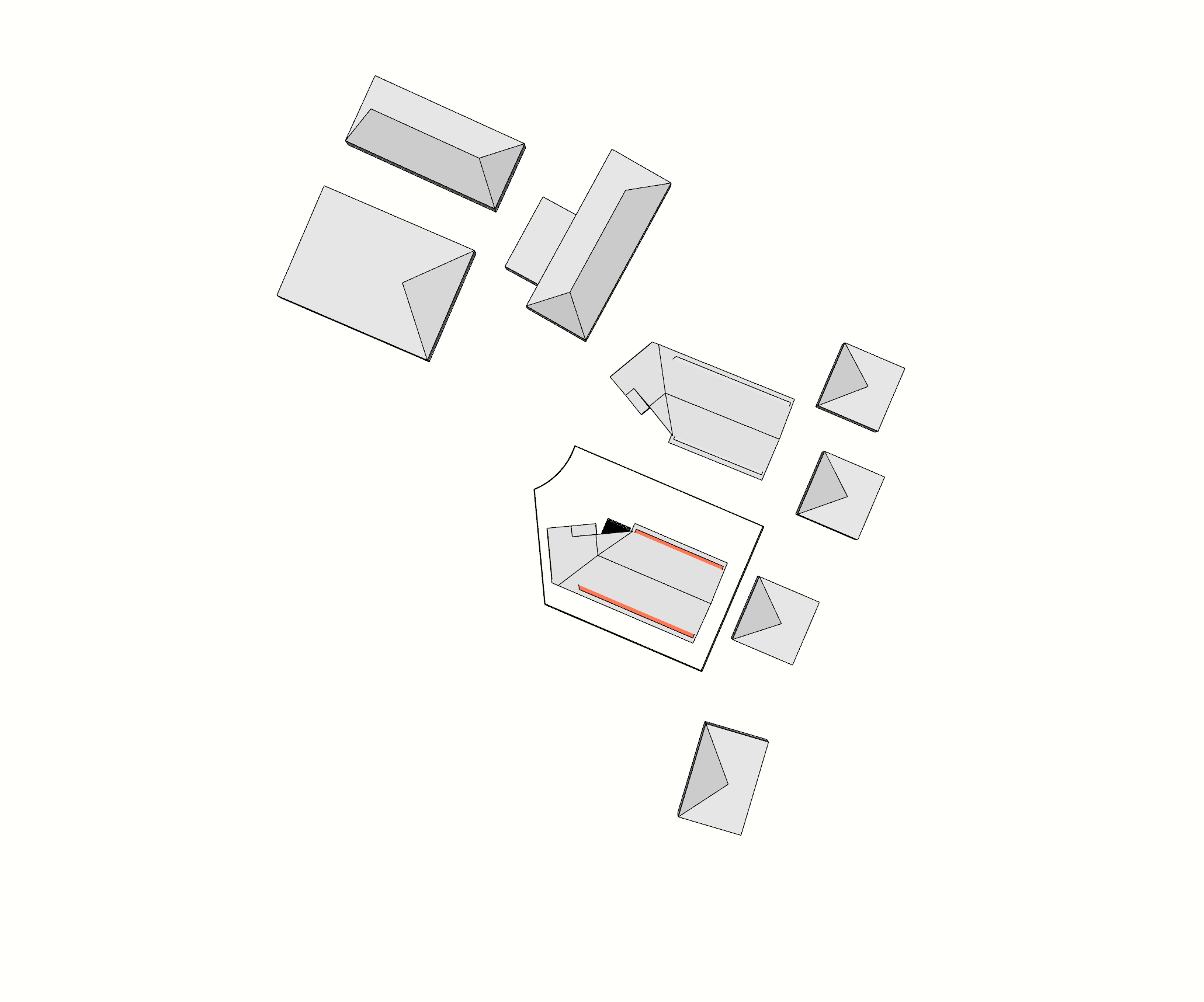 Screenshot of designPH showing all the buildings modelling for shading